Manual ProsedurPEMBENTUKAN KOMISI PEMBIMBING DISERTASI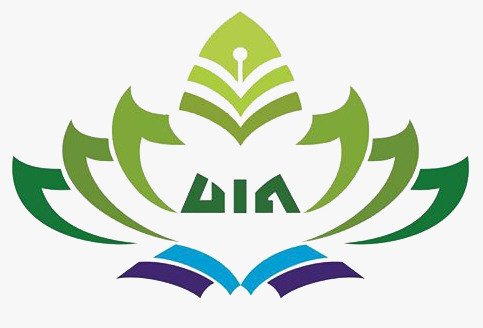 PROGRAM STUDI DOKTOR MANAJEMEN PENDIDIKAN ISLAMPROGRAM PASCASARJANA UNIVERSITAS ISLAM NEGERI RADEN INTAN 2015Manual ProsedurPembentukan Komisi Pembimbing DisertasiProgram Studi Manajemen Pendidikan IslamPascasarjana Universitas Islam Negeri Raden Intan LampungKATA PENGANTARManual Prosedur Pembentukan Komisi Pembimbing ini dipakai sebagai panduan dalam menjelaskan alur pembentukan dan proses kerja tenaga dosen yang bertanggungjawab membimbing disertasi di Program Doktor Manajemen Pendidikan Islam UIN Raden Intan LampungBandar Lampung, 13 September 2017Direktur,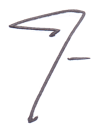 		Prof. Dr. H. Idham Kholid, MANIP. 196010201988031005Daftar IsiHalaman Judul	1Lembar Pengesahan	2Kata Pengantar	3Daftar Isi	4Tujuan	5Referensi	5Ruang Lingkup	5Pihak yang terkait	5Garis Besar Prosedur	5Diagram Alur	7TujuanManual prosedur Pembentukan Komisi Pembimbing Disertasi ini disusun dengan tujuan sebagai berikut:Menetapkan prosedur pembentukan tenaga dosen yang bertanggungjawab membimbing disertasiMemperjelas alur proses pembentukan tenaga akademik yang bertanggungjawab dalam membimbing disertasi, yang secara umum telah diatur dalam Buku Pedoman Akademik Program Pascasarjana UIN Raden Intan LampungReferensiManual Mutu Program  Pascasarjana UIN RILBuku Pedoman Akademik Pascasarjana UIN RILRencana Strategis Program Pascasarjana UIN RILSOP UIN RILRuang LingkupDimulai dari proses penetapan nama calon dosen pembimbing oleh program studi sampai dengan terbentuknya Komisi Pembimbing Disertasi bagi mahasiswa Program Doktor Manajemen Pendidikan Islam UIN RILPihak yang TerkaitKetua Program Studi S3 Manajemen Pendidikan IslamBagian Akademik Program PascasarjanaDirekturWakil DirekturMahasiswa Program Doktor MPI UIN RILGaris Besar ProsedurPada awal semester kedua, Ketua Program Studi (KPS) mengumumkan daftar calon dosen yang memenuhi syarat untuk dipilih oleh mahasiswaMahasiswa mengusulkan 3 (tiga) orang dosen sebagai Calon Komisi Pembimbing kepada KPS. Satu orang sebagai promotor dan dua orang lainnya sebagai co promotorBerdasarkan pada butir 2 (dua), KPS melakukan koordinasi dan mengusulkan SK pada Direktur Program Pascasarjana UIN RILHasil Keputusan rapat koordinasi dan konsultasi tersebut akan ditetapkan dalam bentuk Surat Keputusan (SK) Direktur secara tertulisDIAGRAM ALIRKode Dokumen:Revisi:-Tanggal:13 September 2017Diajukan oleh:Ketua Program Program Studi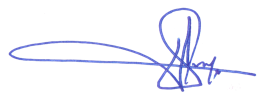 Dr. Hj. Siti Patimah, M.PdDikendalikan oleh: Komite Penjaminan MutuDisetujui oleh:DirekturProf. Dr. H. Idham Kholid, MA